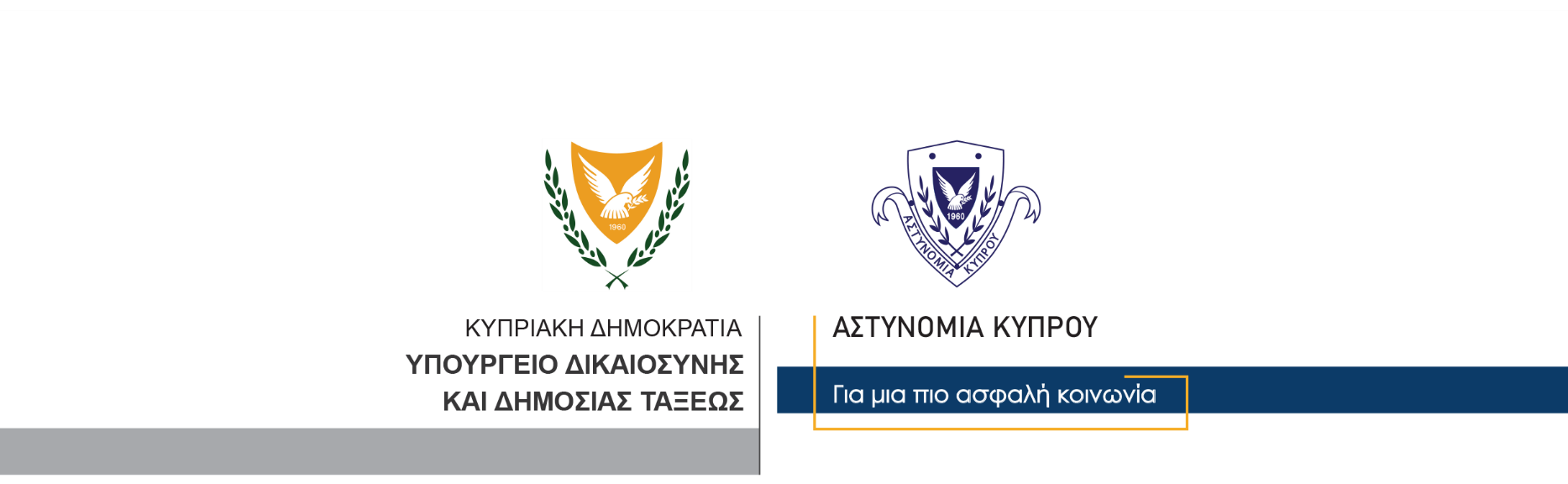 23 Νοεμβρίου, 2021  Δελτίο Τύπου 1Φόνος εκ προμελέτης – Συνελήφθησαν δύο πρόσωπα Υπόθεση φόνου εκ προμελέτης  28χρονου, διερευνά η Αστυνομία στη Λευκωσία. Συγκεκριμένα, γύρω στις 10 χθες το βράδυ, λήφθηκε πληροφορία στην Αστυνομία για τραυματισμένο πρόσωπο σε περιοχή της Λευκωσίας. Μέλη της Αστυνομίας μετέβησαν άμεσα στη σκηνή, όπου εντόπισαν τον 28χρονο, ο οποίος ήταν αναίσθητος, ενώ έφερε τραύματα στην πλάτη, Με την άφιξη του ασθενοφόρου και ιατροδικαστή, διαπιστώθηκε ο θάνατος του. Για διευκόλυνση των ανακρίσεων, συνελήφθησαν με δικαστικά εντάλματα και τέθηκαν υπό κράτηση δύο πρόσωπα ηλικίας 36 και 25 ετών.Το ΤΑΕ Λευκωσίας συνεχίζει τις εξετάσεις.  									       Κλάδος ΕπικοινωνίαςΥποδιεύθυνση Επικοινωνίας Δημοσίων Σχέσεων & Κοινωνικής Ευθύνης